Plantilla del comunicado de prensa para los beneficiarios de las subvenciones para mejorar el acceso a incubadoras de cuidados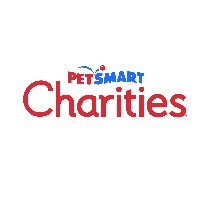 COMUNICADO DE PRENSABORRADOR NO Para publicación inmediata<<NOMBRE DE LA ORGANIZACIÓN>> ABORDARÁ LA FALTA DE ATENCIÓN VETERINARIA ACCESIBLE EN COMUNIDADES HISTORICAMENTE EXCLUIDAS CON EL APOYO DE PETSMART CHARITIES Las comunidades latinas forman la cohorte inicial del programa pionero de subvencionesXX de mes 2023— CIUDAD, ESTADO –  <<nombre de la organización>> ha recibido una subvención de PetSmart Charities® con valor de <<$$>> para hacer frente a las dificultades de acceso a la atención veterinaria en <<describa la comunidad/población local a la que prestará servicio>>. El aumento de los costos, sumado a las barreras geográficas y culturales, ha dejado a muchas comunidades totalmente excluidas del sistema de atención veterinaria. Este programa apoya programas veterinarios innovadores y culturalmente relevantes.A principios de 2023, PetSmart Charities, la principal entidad de apoyo económico para el bienestar animal en los EE. UU., anunció un compromiso de 100 millones de dólares a lo largo de los próximos cinco años para mejorar el acceso a la atención veterinaria. Uno de estos nuevos y visionarios programas de subvenciones se centra en las poblaciones históricamente excluidas,  muchas de las cuales carecen de acceso a alimentos, vivienda, transporte, educación y también servicios veterinarios. Las comunidades latinas fueron seleccionadas para formar parte de la primera cohorte de beneficiarios. “Inserte aquí una cita sobre lo que su programa/iniciativa significará para su organización y para aquellos a los que brinda servicio”, <<inserte aquí el título y el nombre de la organización>>. <<Su cita debe proporcionar información sobre por qué es importante para su región/organización/misión proporcionar una atención asequible.>>Aunque el 70 % de los hogares estadounidenses tienen mascotas, el acceso a los servicios veterinarios básicos no ha seguido el mismo ritmo. Esto se percibe especialmente en las comunidades que tienen barreras adicionales más allá del costo, incluyendo barreras lingüísticas y la falta de clínicas veterinarias en los alrededores. El 62 % de los hogares latinos tienen mascotas,  pero buscar recursos para mantener a las mascotas sanas y en sus hogares puede ser todo un desafío. En lugar de llevar soluciones planificadas antemano a las comunidades seleccionadas, los beneficiarios primero establecerán relaciones y evaluaran las necesidad especificas. Esto asegurará que las comunidades que han sido dejadas  a un lado sean deliberadamente incluidas al decidir cómo y cuándo accederán cuidado médico que necesitan para sus mascotas. <<Describa las formas en que la financiación ayudará a los animales de compañía y a las personas a prosperar. >>“Aunque la mayoría de la gente considera a las mascotas como su familia, 50 millones de mascotas en los Estados Unidos tienen dificultades para acceder cuidados preventivos básicos, como esterilizaciones, vacunaciones y exámenes anuales”, afirma Kate Atema, directora de subvenciones comunitarias de PetSmart Charities. “Aunque este problema afecta a familias de casi todas las comunidades, aquellos que han sido históricamente excluidos de servicios sociales también son los que necesitan servicios para sus mascotas. Estamos orgullosos de apoyar programas innovadores que satisfacen las necesidades únicas identificadas por quienes viven en las propias comunidades”.<<Opcional: Añada una historia impactante y una imagen sobre una mascota/familia local a la que haya atendido. Incluya cómo los miembros de la comunidad pueden obtener más información sobre sus servicios básicos de cuidado de mascotas>>.###Acerca de <<Nombre de la organización>>Introduzca aquí un breve párrafo sobre su organización y su misión, y asegúrese de incluir su sitio web y sus canales en las redes sociales.Acerca de PetSmart Charities®PetSmart Charities se compromete a hacer del mundo un lugar mejor para las mascotas y todos los que las aman. A través de su programa de adopción en todas las tiendas PetSmart® de los EE. UU. y Puerto Rico, PetSmart Charities ayuda a 400.000 mascotas a encontrar familias cariñosas todos los años. PetSmart Charities también otorga subvenciones para apoyar a organizaciones que defienden y cuidan el bienestar de todas las mascotas y sus familias. Nuestras subvenciones y nuestro trabajo conectan a las mascotas con hogares cariñosos mediante la adopción, mejoran el acceso a cuidados veterinarios asequibles y apoyan a las familias en tiempos de crisis con acceso a alimentos, refugio y respuesta ante catástrofes. Cada año, millones de colaboradores generosos ayudan a las mascotas necesitadas haciendo donaciones a PetSmart Charities directamente en PetSmartCharities.org, mientras compran en PetSmart.com, y utilizando las terminales de puntos de venta de las cajas registradoras de las tiendas PetSmart®. A su vez, PetSmart Charities utiliza eficazmente más de 90 centavos de cada dólar donado para cumplir su función de principal financiador del bienestar animal en Norteamérica, con un total de subvenciones de más de 500 millones de dólares desde su creación en 1994. Independiente de PetSmart LLC, PetSmart Charities es una organización 501(c)(3) que ha recibido la calificación de cuatro estrellas de Charity Navigator durante los últimos 18 años consecutivos, lo que la sitúa entre el uno por ciento de las organizaciones benéficas mejor valoradas. Para obtener más información, visite www.petsmartcharities.org.Siga a PetSmart Charities en Instagram: @PetSmartCharitiesSiga a PetSmart Charities en Twitter: @PetSmartCharitiesSiga a PetSmart Charities en Facebook: Facebook.com/PetSmartCharitiesSiga a PetSmart Charities en YouTube: YouTube.com/PetSmartCharitiesIncContacto para medios de comunicación:Inserte aquí la información de contacto de su organización(A quien deben llamar los medios si quieren más información)PetSmart Charities las 24 horasLínea para medios comunicación: 623-587-2177